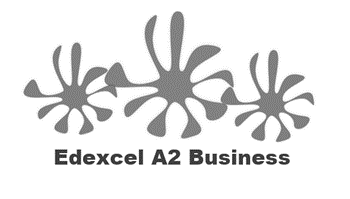 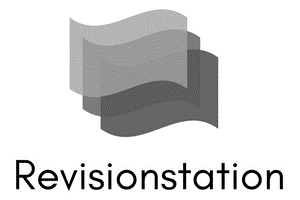 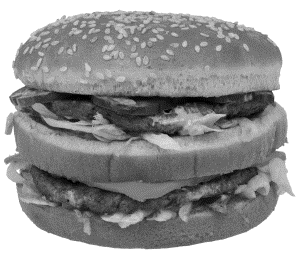 StarterIf the price of a Big Mac goes up to £10 would you still buy one?The link between demand and price____________________________________________________________________________________________________________________________________________________________________________________________________________________________________________________________________________________________________________________________________________________________________________________________________________________________________________________________________________________________________________Write your definition of PED here:________________________________________________________________________________________________________________________________________________________________________________________________________________________________________________________________________________________________________________________________________PED formula:% change in price formula:Example calculations % change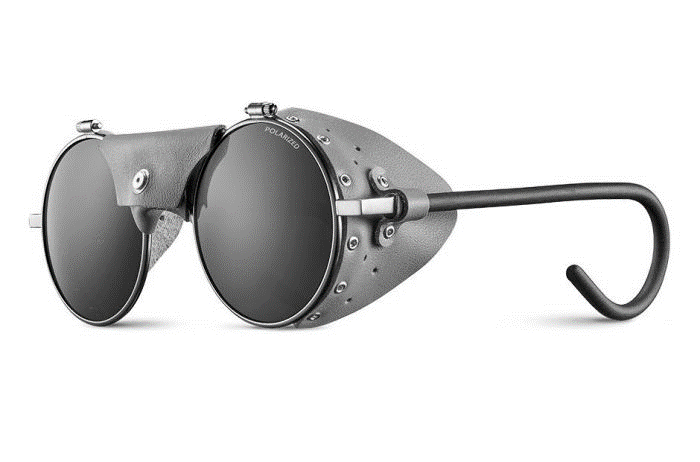 Interpretation of numerical values of price elasticity of demandElastic demand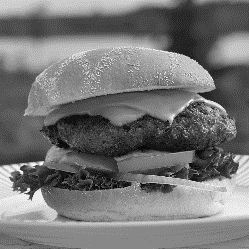 ________________________________________________________________________________________________________________________________________________________________________________________________________________________________________________________________________________________________________________________________________Elastic demand and calculations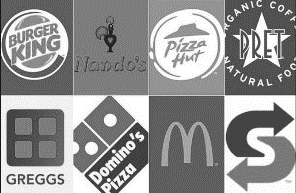 ________________________________________________________________________________________________________________________________________________________________________________________________________________________________________________________________________________________________________________________________________Inelastic demand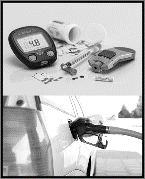 ________________________________________________________________________________________________________________________________________________________________________________________________________________________________________________________________________________________________________________________________________Inelastic demand explained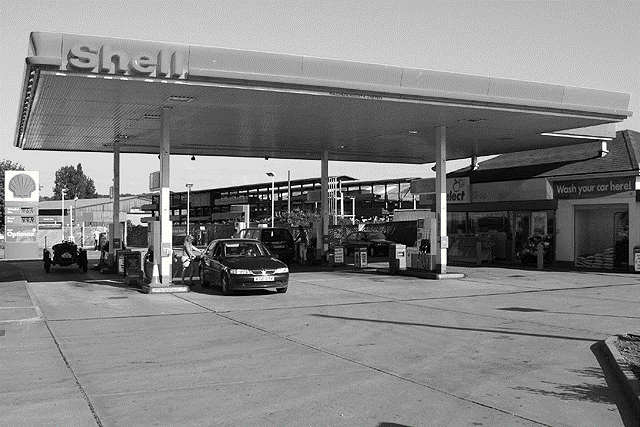 ________________________________________________________________________________________________________________________________________________________________________________________________________________________________________________________________________________________________________________________________________Inelastic demand and calculations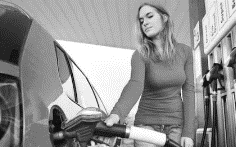 ________________________________________________________________________________________________________________________________________________________________________________________________________________________________________________________________________________________________________________________________________ExamplesThe factors influencing price elasticity of demandAvailability of substitutes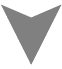 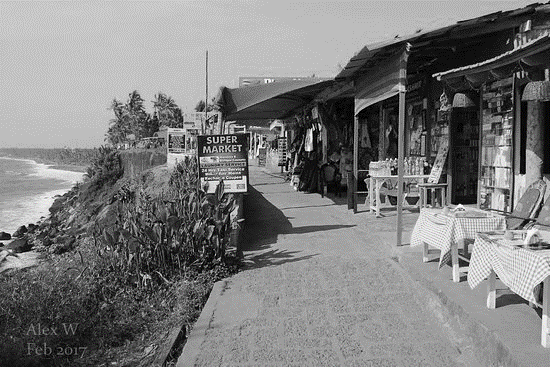 Frequency of purchase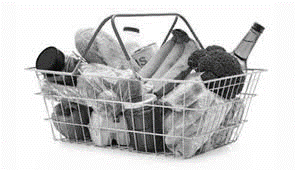 Necessities (staple goods)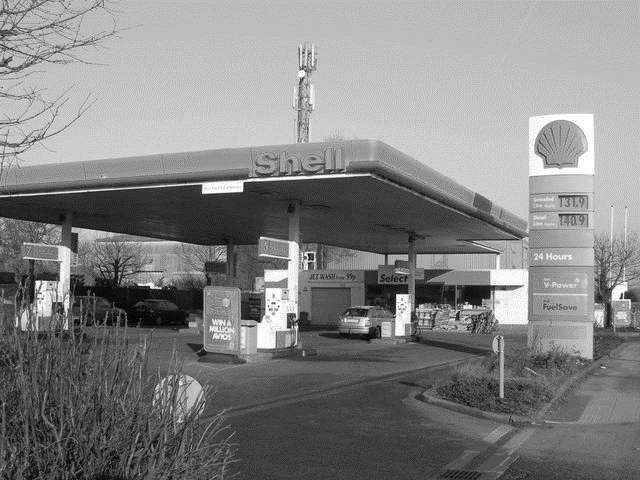 Luxury goods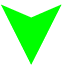 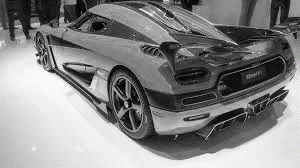 The significance of price elasticity of demand to businesses in terms of implications for pricingCompetitive pricing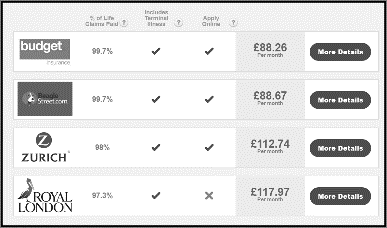 ________________________________________________________________________________________________________________________________________________________________________________________________________________________________________________________________________________________________________________________________________Skimming pricing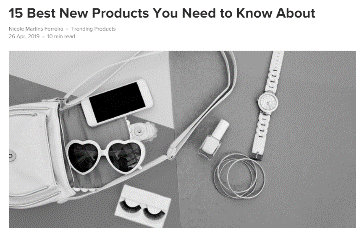 ________________________________________________________________________________________________________________________________________________________________________________________________________________________________________________________________________________________________________________________________________Calculation and interpretation of the relationship between price elasticity of demand and total revenuePED and total Revenue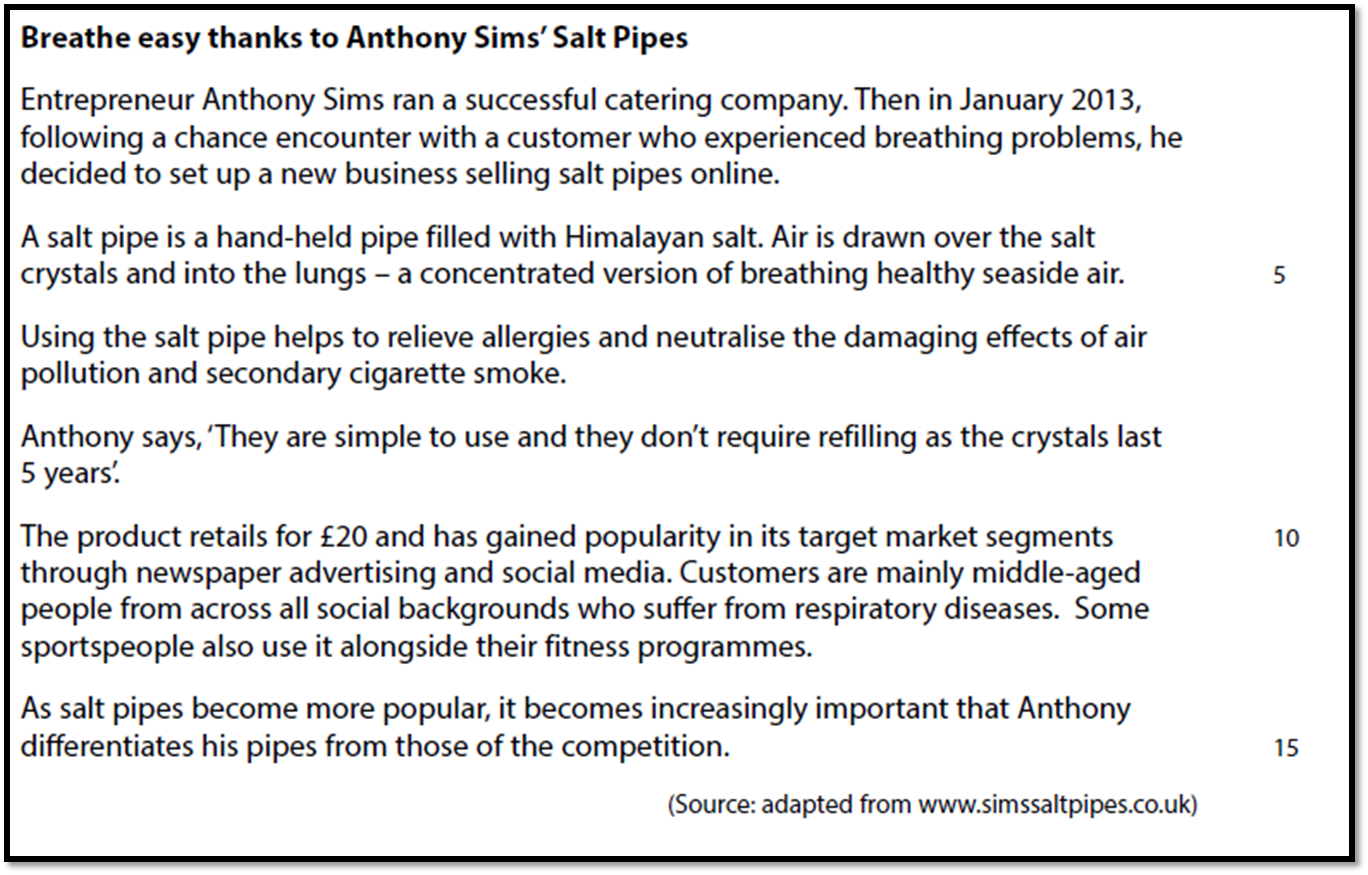 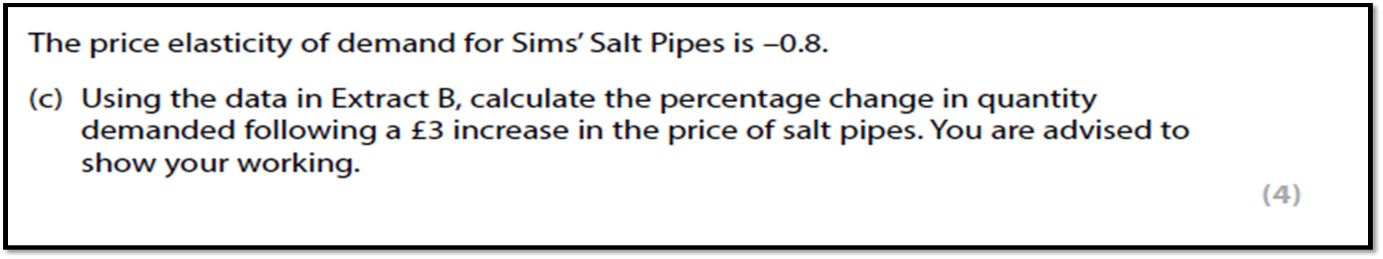 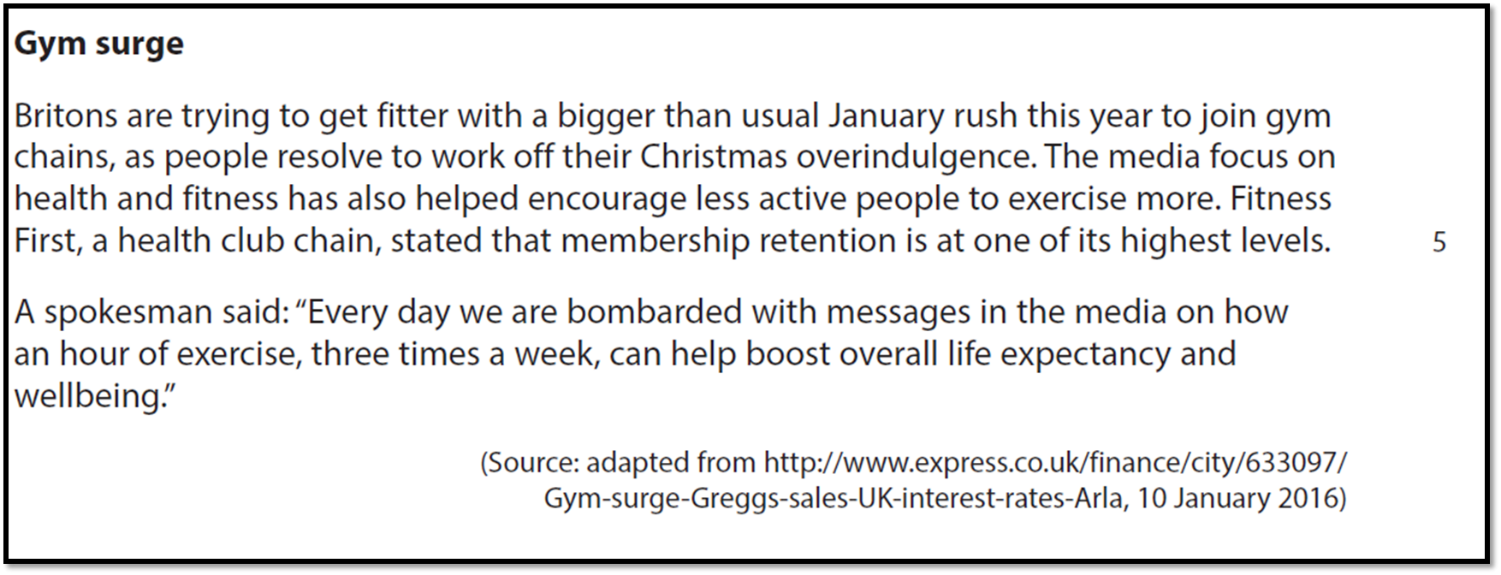 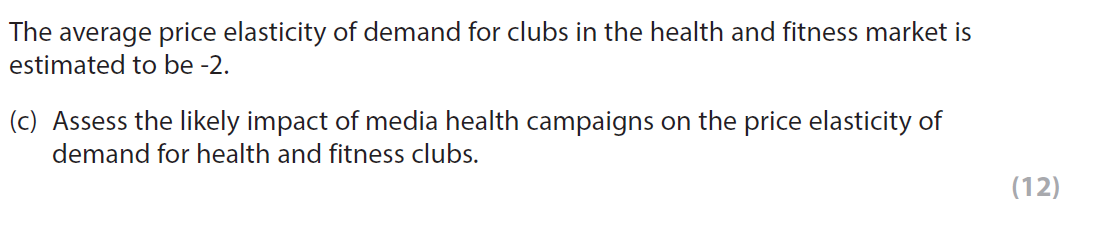 Product AProduct BProduct CProduct DOld Price£300£55£70£60New price£290£29£77£65% ChangeExample PED calculationExample PED calculation StepsWhat does a PED value mean?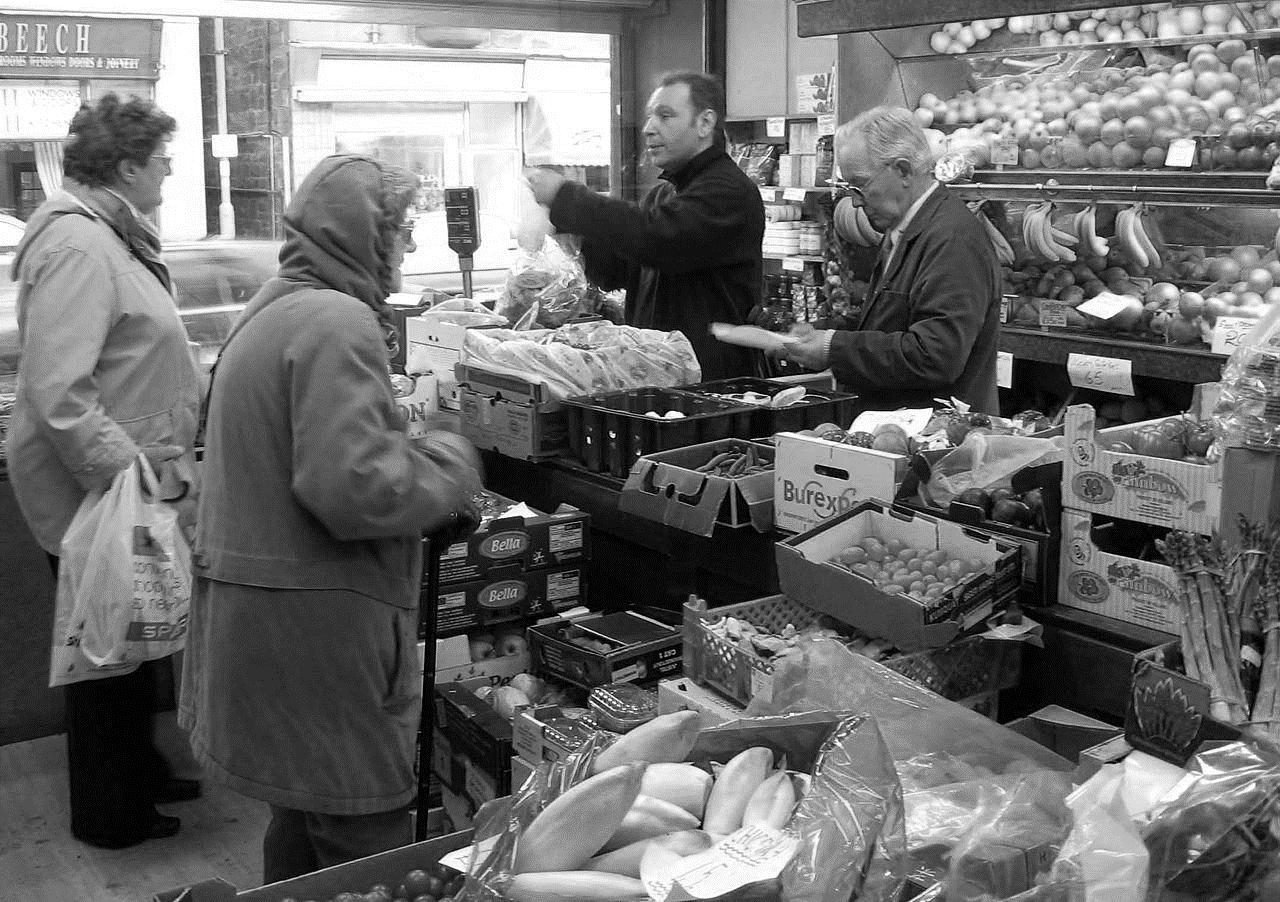 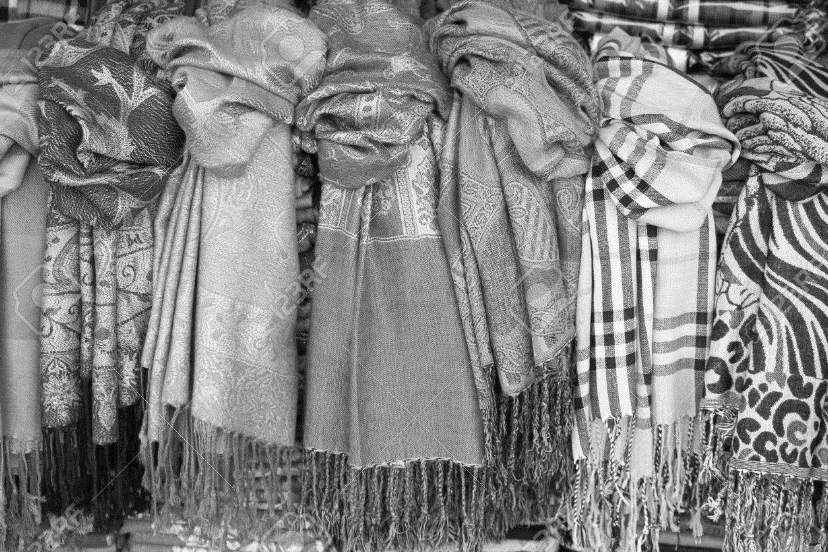 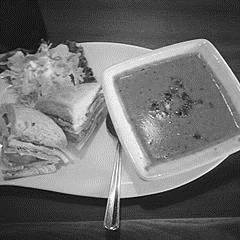 